8. Свободный земельный участок (greenfield)Ситуационный план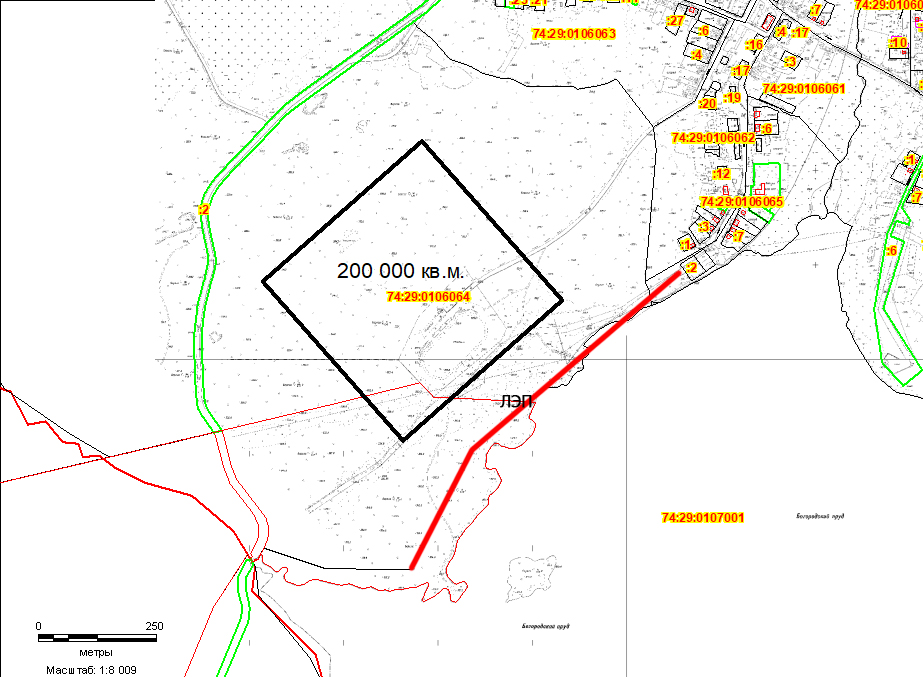 № п/пНаименование показателейИнформация1.Месторасположение участкаЧелябинская область, г. Карабаш,южнее ул. Уральской 1.1Ссылка на Google Mapshttps://www.google.ru/maps/place/55°27'04.6"N+60°10'31.9"E/@55.4512872,60.1667833,2620m/data=!3m2!1e3!4b1!4m6!3m5!1s0x0:0x0!7e2!8m2!3d55.4512876!4d60.1755382 2.Кадастровый номерКадастровый квартал 74:29:0106064 3.Форма собственностиГосударственная собственность4.Потенциально возможное назначение использования участка рекреационное5.Предлагаемый вид использования (аренда, продажа)Аренда 6.Площадь, га20,07.Категория землиЗемли населенных пунктов8.Расстояние до границы, км:- ближайшего населенного пункта,- районного центра,- г. Челябинска,- г. Уфы,- г. Екатеринбурга,- г. Москвы- 50 до г. Кыштыма- . Челябинск- 100- 340- 200-19609.Расстояние до железной дороги, км3,010.Расстояние до автомобильной дороги, км1,011.Расстояние до ближайшего аэропорта, км10012. Наличие инфраструктуры12.1Наличие сетей энергоснабженияЛЭП 10 кВ (воздушная), собственник – ООО «АЭС-Инвест»- мощность, кВт-- расстояние до точки подключения, км1,0 км Граничит с земельным участком12.2Наличие сетей газоснабженияНет- мощность, куб.м/час-- расстояние до точки подключения, км-12.3Наличие сетей водоснабженияхозяйственно – бытовой (для перекачки воды питьевого качества);диаметр водопровода - 100мм- мощность, куб.м/час100 - расстояние до точки подключения, км0,5 кмГраничит с земельным участком12.4Наличие сетей водоотведенияНет- мощность, куб.м/час-- расстояние до точки подключения, км-12.5Наличие сетей теплоснабженияНет- мощность, кВт*-- расстояние до подключения, км *-13.Ответственный исполнитель.Агентство инвестиционного развития Челябинской областиФИОТелефон +7 (351) 214-06-02Адрес: г. Челябинск, ул. Российская, д. 110, корпус 1, 2 этажE-mail: info@investregion74.ru